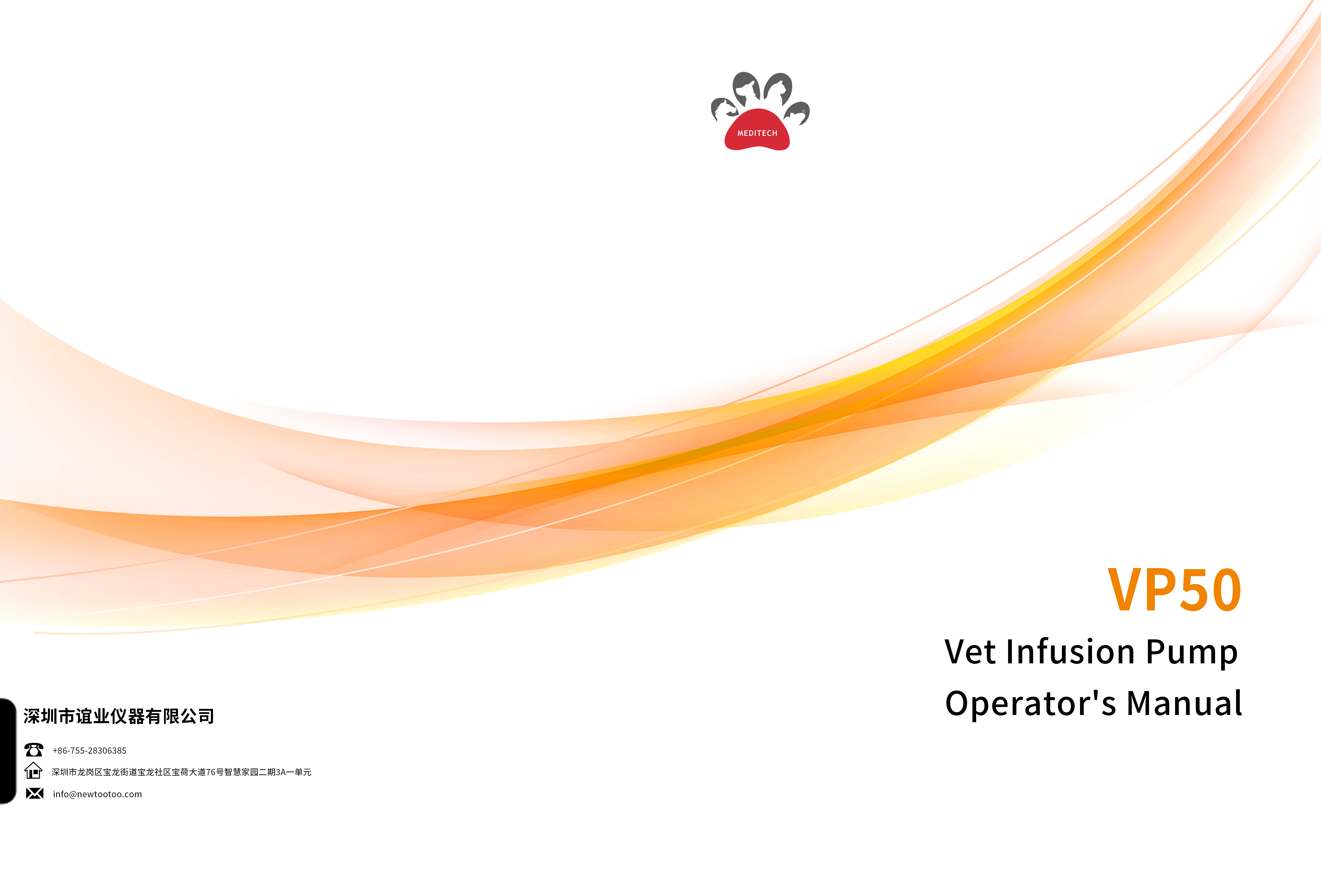 Глава 1	Введение1.1 Целевая аудиторияДанное руководство предназначено для клинических специалистов, которые обладают практическими знаниями медицинских процедур, методов и терминологии, необходимых для наблюдения за тяжелобольными животными.1.2 Изображения, используемые в руководствеВсе изображения в данном руководстве служат только в качестве примеров. Изображения меню, настроек и параметров на иллюстрациях могут не совпадать с тем, что вы видите на ветеринарном инфузионном насосе.1.3 Используемые символыВ данном руководстве курсивом выделены ссылки на главы или разделы.[ ] - данные символы используется для обозначения элементов интерфейса и программного обеспечения.< > - данными символами выделяются названия кнопок.→ - данный символ используется для обозначения шагов для выполнения какой-либо процедуры.Обозначения, используемые на прибореНа приобретенном вами приборе могут содержаться не все нижеуказанные обозначения.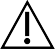 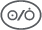 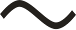 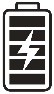 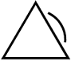 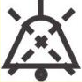 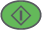 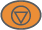 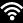 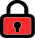 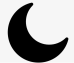 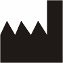 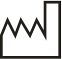 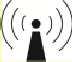 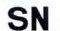 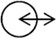 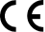 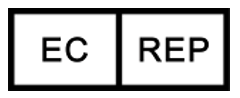 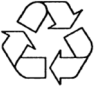 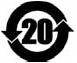 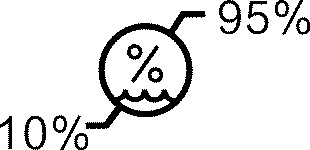 I	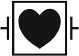 Глава 2	Описание прибора2.1 ОписаниеОбласть примененияДанный инфузионный насос предназначен для использования в ветеринарный клиниках и ветеринарных кабинетах для контролируемого внутривенного введения жидких лекарственных средств животным.ПротивопоказанияОтсутствуют.Структура насоса и принцип работыИнфузионный насос состоит из основного устройства и внутренней перезаряжаемой батареи. Вал эксцентрика приводится в движение шаговым двигателем во вращение. При вращении вала закрепленный на нем ползун совершает возвратно-поступательное движение вверх и вниз в соответствии с определенной последовательностью и законом движения, при этом инфузионная система регулярно сжимается, так что жидкость в системе поступает с определенной скоростью. Все детали насоса подходят для использования в условиях ветеринарной клиники. Функции инфузионного насоса включают в себя: регулировка скорости инфузии, журнал записией, Антиболюс и т. д.Поскольку некоторые детали являются дополнительными, они и соответствующие им функции могут отсутствовать в приобретенном вами инфузионном насосе.2.2 Основное устройствоВид спереди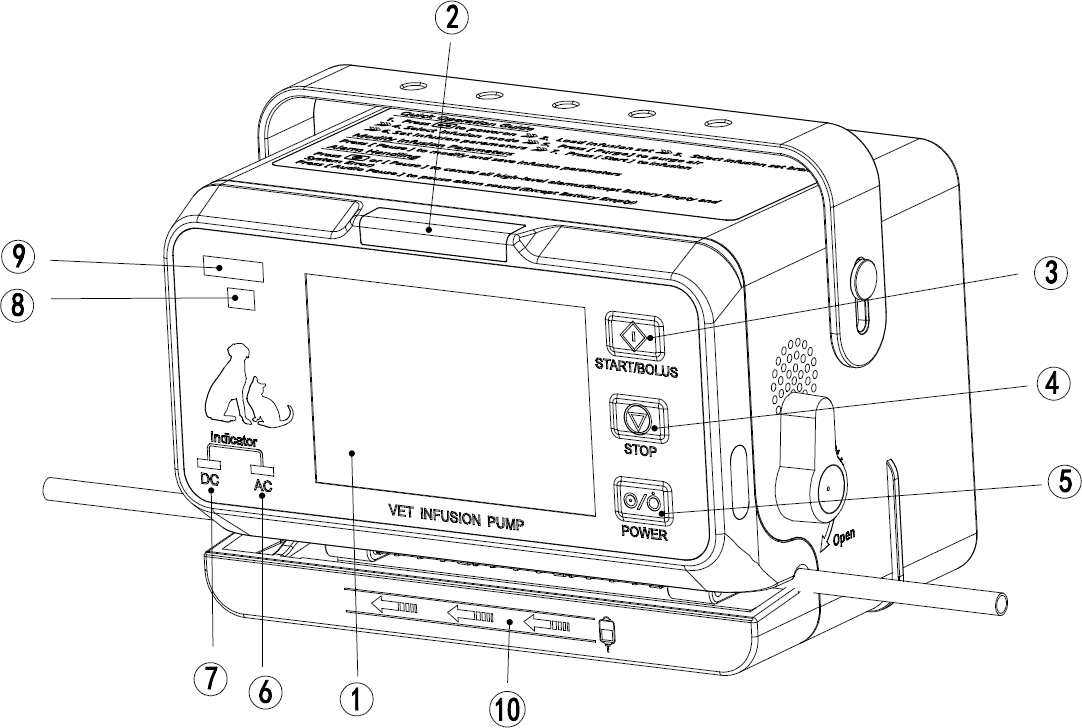 Сенсорный экранИспользуется для отображения параметров управления инфузией и соответствующего содержимого.Индикатор сигнала тревогиИндикатор сигнала тревоги указывает уровень тревоги с помощью двухцветных светодиодов и частоты мигания при обнаружении пузырьков, давлении, превышающем установленный диапазон и при других опасных условиях.Кнопка <Старт/Болюс>Нажмите эту кнопку, чтобы начать инфузию или продувку после правильной установки инфузионного набора и настройки параметров инфузии.Нажмите и удерживайте эту кнопку, чтобы запустить режим Болюсное введение вручную после настройки параметра [Интенсивность болюсного введения/ Bolus rate], отпустите кнопку, чтобы вернуться к исходной скорости введения.Кнопка <Стоп>Во время инфузии нажмите эту кнопку, чтобы остановить инфузию. При остановке инфузии из-за сигналов тревоги (например, окклюзия/ закупорка) нажмите эту кнопку, чтобы отменить сигнал тревоги.Кнопка <Питание>Используется для включения, выключения и перехода в режим ожидания.Индикатор питания переменного токаИндикатор горит: Инфузионный насос подключен к сети переменного тока.Индикатор не горит: Инфузионный насос не подключен к сети переменного тока.Индикатор питания постоянного токаИндикатор постоянно горит зеленым: батарея заряжается (в том числе в выключенном состоянии).Индикатор мигает: насос работает от батареи.Индикатор не горит: батарея отсутствует или батарея не работает.Модель прибораМодель прибора компании.ЛОГОТИП/ТОРГОВАЯ МАРКАЛоготип компании.Указатель направления инфузииИнформирует оператора о правильном направлении потока для настройки инфузии.Вид сзади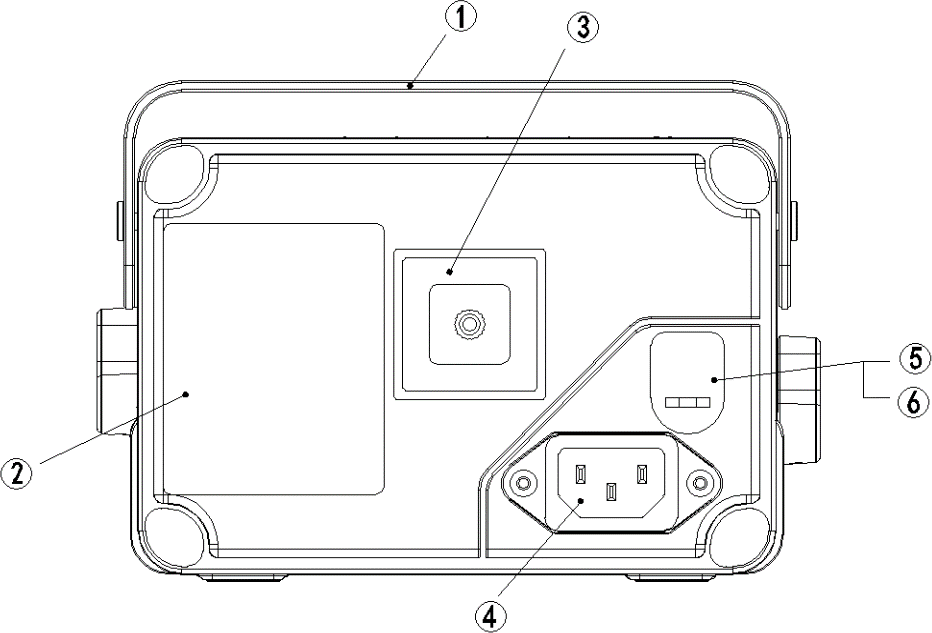 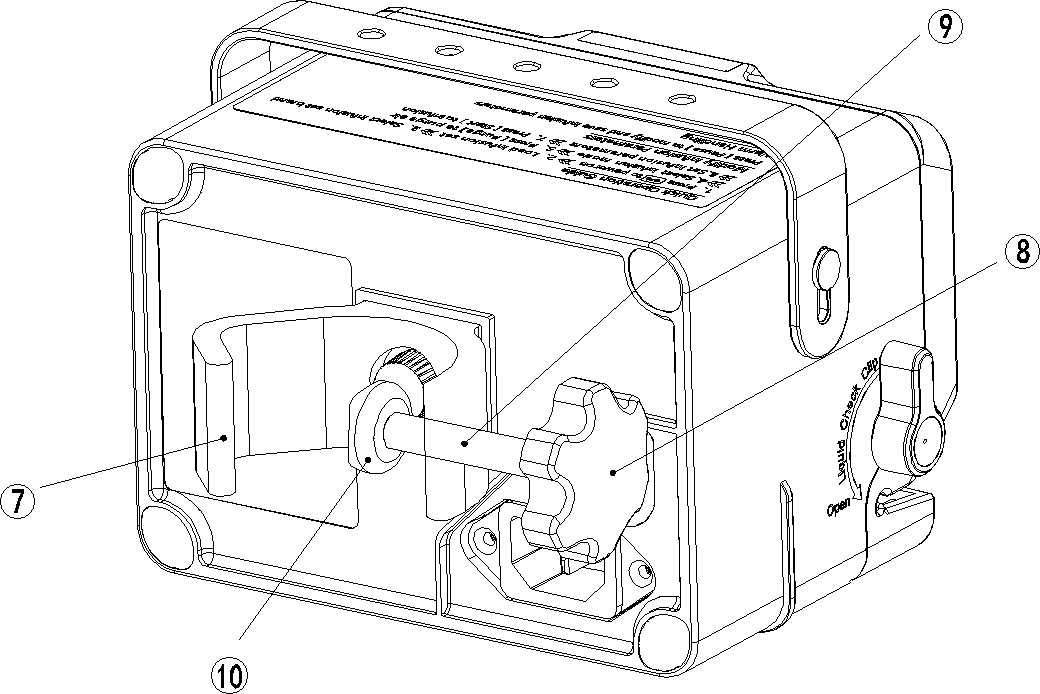 РучкаТермопластичный полиуретан позволяет легко переносить насос.Паспортная табличка Место для установки фиксирующего зажимаРазъем питания переменного тока.Разъем питания постоянного тока 12 В Водонепроницаемая резиновая заглушка для разъема.ЗажимПрибор фиксируется на инфузионной стойке или каркасе больничной кровати.Крепежный зажим можно отрегулировать вручную, повернув на 90° для фиксации устройства в горизонтальном и вертикальном положении.Зажим – РучкаПоверните по часовой стрелке, чтобы заблокировать, против часовой стрелки, чтобы разблокировать.Зажим – ВинтИспользуется для установки или снятия фиксирующих зажимов.Отрегулируйте зажим и используйте его в фиксированном положении.Зажим – Зажимное приспособлениеФиксирует зажим и не дает ему отсоединится от прибора.Вид сверху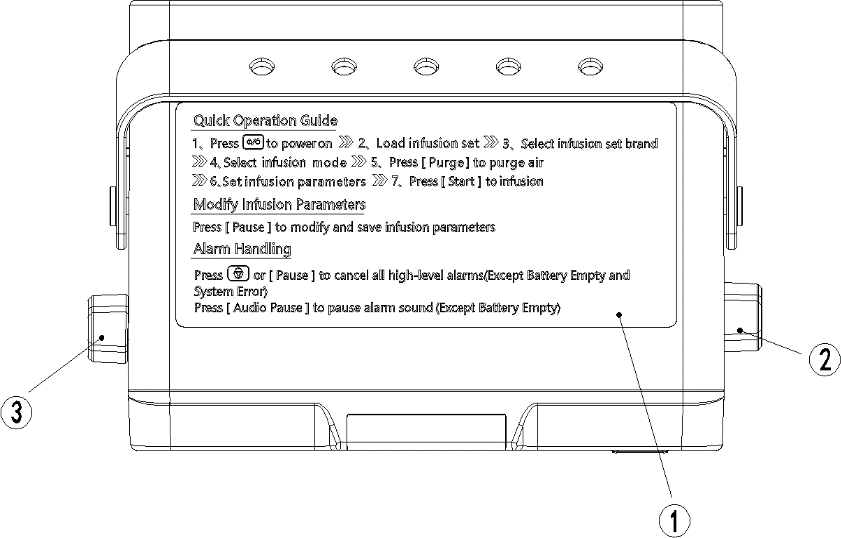 Наклейка с кратким руководством по эксплуатации.Ручка капельницыПоверните ручку установки капельницы на 90° назад, чтобы открыть трубную решетку, и вперед, чтобы закрыть ее.Когда трубная решетка закрыта, зажим для проверки жидкости открыт; когда трубная решетка открыта, зажим для проверки жидкости закрыт.Зажим для проверки жидкостиПоверните зажим для проверки жидкости на 90° назад, чтобы открыть, и вперед, чтобы закрыть.Когда трубная решетка закрыта, зажим для проверки жидкости открыт. При открытии трубной решетки зажим для проверки жидкости можно открыть вручную.Вид снизу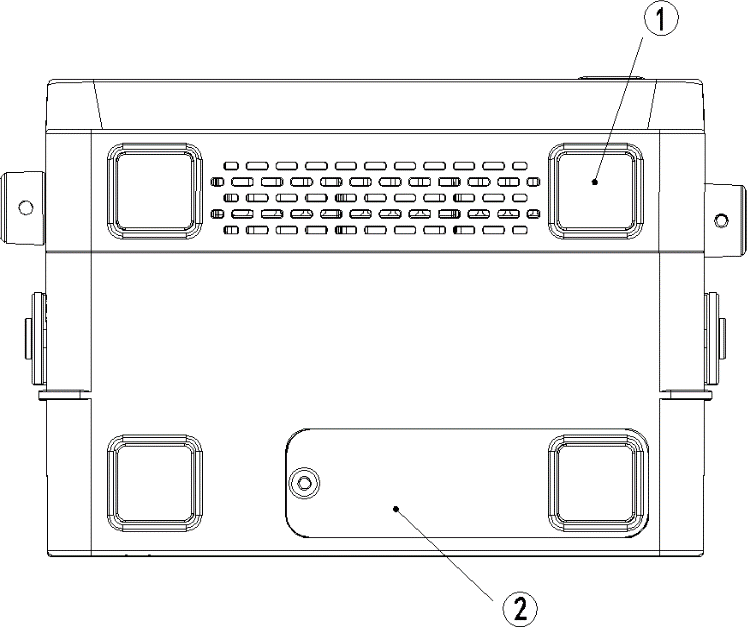 Противоскользящие ножкиОтсек для батареи2.3 Сенсорный экранВ данном инфузионном насосе используется цветной сенсорный ЖК-экран. Информацию, отображающуюся на экране, можно разделить на три части:1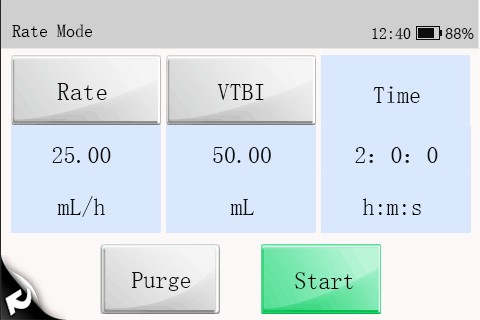 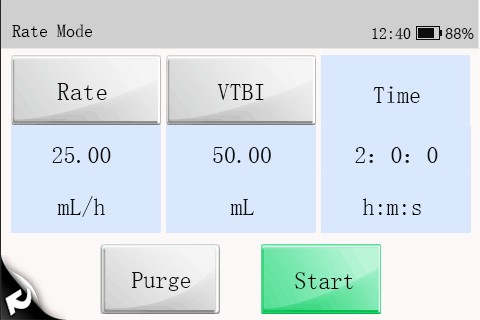 23ЗаголовокОтображается название текущего режима, значок батареи, информация о сигналах тревоги и т. д.Информационное полеОтображаются параметры и показатели параметров текущего интерфейса.Функциональное полеОтображаются такие функции, как Запуск, Очистка, Обратно, Смена страницы и т. д.А.1 Технические условия обеспечения безопасностиТоварная классификацияПРИМЕЧАНИЕ:CF: рабочая часть аппарата типа CF может использоваться непосредственно в сердце.IP34: Защита от твердых посторонних предметов диаметром не менее 2,5 мм и защита от брызг.Устройство не предназначено для использования в помещении, содержащем легковоспламеняющиеся анестезирующие газы, смешанные с воздухом, кислородом или закисью азота.Портативные устройства: можно перемещать из одного места в другое одним или несколькими людьми или другими способами во время использования устройства.A.1.2 Требования к рабочему помещениюА.2 Физические характеристикиА.3 Технические характеристики оборудованияА.3.1 ДисплейA.3.2 БатареяА.3.3 Светодиодные индикаторыА.3.4 Звуковой сигналА.3.5 ИнтерфейсыА.3.6 Выходной сигналА.4 Технические характеристикиВНИМАНИЕ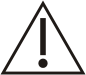 Данный прибор должен использоваться только квалифицированным ветеринаром.Перед использованием прибора оператор должен пройти профессиональную подготовку. Запрещено допускать к работе на приборе необученный персонал.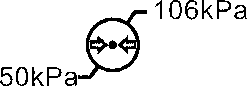 Атмосферное давление при хранении 50-106 кПа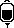 Инфузионный набор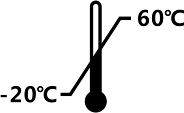 Температура при хранении от -20 до 60ºC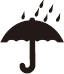 Хранить в сухом месте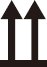 Этой стороной вверх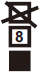 Ограничение штабелирования по количеству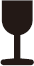 Осторожно, хрупкие элементы ВНИМАНИЕ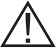 Данный ветеринарный инфузионный насос используется для внутривенного введения жидких лекарственных средств животным. Только квалифицированные ветеринарные врачи могут использовать данный прибор. Перед использованием прибора оператор должен пройти профессиональную подготовку. Запрещено допускать к работе на приборе необученный персонал.Классификация по безопасностиКлассификация по безопасностиКомпонентыОсновное устройствоТип защиты от поражения электрическим токомКласс IСтепень защиты от поражения электрическим токомОборудование CF с защитой от дефибриллятораЗащита от проникновенияIP34Степень безопасности применения при наличии легковоспламеняющихся смесей анестетиков с воздухом, кислородом или закисью азота.Оборудование не предназначено для использования в присутствии легковоспламеняющейся смеси анестетиков с воздухом, кислородом или закисью азота.Режим работыНепрерывныйУровень мобильностиПортативныйРабочее помещениеРабочее помещениеТемператураОт 5 до 40ºCВлажность15-95%, без конденсацииАтмосферное давление57-106 кПаПомещение для храненияПомещение для храненияТемператураОт -20 до 60ºCВлажность10-95%, без конденсацииАтмосферное давление50-106 кПаУсловия храненияСухое и хорошо проветриваемое помещениеХарактеристики сети переменного токаХарактеристики сети переменного токаВходное напряжение100-240 ВЧастота50/60 ГцВходной ток0,8-0,3 АПредохранительНизкоразмыкающий, T2AL 250 ВВнешний источник питания постоянного токаВнешний источник питания постоянного токаВходное напряжение постоянного токаDC 13 В -15 ВВходной ток2,3-1,5 АКомпонентВесРазмерПримечаниеОсновное устройствоПримерно1.3 кг165 x 103 x 100(мм) (Д×В×Ш)Включая батареюДисплейДисплейТипЦветной сенсорный TFT ЖК-дисплейРазмер (диагональ)3,5 дюймовРазрешение480 х 320 пикселейВнутренняя батареяВнутренняя батареяКоличество батарей1Тип батареиЛитий-ионная батареяЗадержка выключенияНасос отключится примерно через 30 минут после срабатывания сигнала тревоги о низком заряде батареи.Номинальное напряжение батареи11,1 В постоянного токаЕмкость батареи2900 мАчВремя работы батареиПолностью заряженная новая батарея разряжается через 9 часов непрерывной работы со скоростью 25 мл/ч и по заводским настройкам.ЗарядкаБатарея заряжается, когда включен прибор.Светодиодные индикаторыСветодиодные индикаторыИндикатор тревоги1 (два цвета: красный, желтый)Индикатор питания переменного тока1 (зеленый)Индикатор состояния батареи1 (зеленый)ДинамикДля воспроизведения звукового сигнала тревоги, звуковое давление 55-73 дБ(А) и звукового сигнала кнопок;Поддержка многоуровневых звуковых функций; Звуковой сигнал соответствует требованиям IEC60601-1-8.Источник питанияОдин интерфейс питания переменного тока, один интерфейс питания постоянного тока.Другие интерфейсыИнтерфейс TYPE-CДополнительный выходной интерфейсДополнительный выходной интерфейсСоответствие стандартам Соответствует требованиям стандарта IEC 60601-1 по защите от короткого замыкания и тока утечки.Выходное сопротивление50 ОмПараметрОписаниеСтандарты для инфузионных системИнфузионные системы, используемые в комплекте с данным инфузионным насосом, должны соответствовать следующим стандартам ISO 8536-4:2019 Инфузионное оборудование для медицинского применения. Часть 4. Одноразовые инфузионные системы, подача жидкости самотеком, MOD.Характеристики инфузионных системДиаметр трубки - 3,0–4,5 мм, толщина двойной стенки трубки составляет 0,6–1,0 мм.Скорость инфузииМодель VP50: 0,1-2000 мл/ч или 1-400*капель в минутуМинимальный шаг для регулировки скорости инфузииМодель VP50: 0,01мл/ч или 1 капля в минутуСкорость инфузии в режиме БолюсМодель VP50: 0,1-2000 мл/чСкорость в режиме PurgeМодель VP50: 0,1-2000 мл/чОбъем инфузии0,1-9999,99 мл, с шагом в 0,01 млTotal Volume0,00-9999,99 мл, с шагом в 0,01 млВремя работы00:01 -99:59:59 ч:м:сВремя работы в режиме ожидания00:00:01-99:59:59 ч:м:сРежимы работыМодель VP50: Скорость инфузии, Время, Вес животного, Последовательный режимИнфузия в режиме KVO0,1-5,0 мл/ч, с шагом в 0,1 мл/чПереключатель Анти-болюсВкл., Выкл.Давление инфузии3 уровня, 300 мм рт. ст., 525 мм рт. ст., 900 мм рт. ст. Погрешность составляет ±20 % или ±113 мм рт.ст. (15,1 кПаФ), в зависимости от того, какое значение больше.Максимальное окклюзионное давление составляет около 1080 мм рт. ст.Примечание 1. На давление инфузионной системы и инфузионного насоса влияют внутренний и внешний диаметр системы, материал, эластичность инфузионного системы и другие факторы. Поэтому инфузионные системы разных марок и моделей могут отличаться диапазоном давления.Примечание 2: Указанное выше давление рассчитано для инфузионных наборов ANDE и HD при температуре 20±2℃.Единица давлениямм рт. ст., кПа, бар, фунт/кв. дюймРазмер пузырьковУровни 1–5: 50 100 250 500 800 мкл. Чувствительность для одного пузырька воздуха составляет 20 мкл.Примечание 1. На обнаружение воздуха в инфузионной системеи инфузионный насос и инфузионный набор) влияют внутренний и внешний диаметр, материал, эластичность инфузионной системы и другие факторы. Поэтому инфузионные наборы разных марок и моделей могут различаться в обнаружении воздуха.Примечание 2: Указанное выше давление рассчитано для инфузионных наборов ANDE и HD при температуре 20±2℃.Время автоматической блокировкиВыкл., 1-5 мин с шагом в 1 минНомер кровати1-999Громкость звукового сигнала1-8Уровень яркости1-8Системная дата и времяСистемное время: _ _ : _ _Системная дата и времяСистемная дата: _ _ _ _-_ _-_ _Системная дата и времяФормат времени: 24 чСистемная дата и времяФормат даты: гггг-мм-дд, мм-дд-гггг или дд-мм-ггггЯзыкАнглийский и китайскийХранение записейБолее 2000 записейТочность инфузииТочность инфузии ±5%Примечание 1. На обнаружение воздуха в инфузионной системеи инфузионный насос и инфузионный набор) влияют внутренний и внешний диаметр, материал, эластичность инфузионной системы и другие факторы. Поэтому инфузионные наборы разных марок и моделей могут различаться в обнаружении воздуха.Примечание 2: Указанное выше давление рассчитано для инфузионных наборов ANDE и HD при температуре 20±2℃.Индикаторы состоянияСтоп, Инфузия, Болюс, KVO, Пауза, Режим ожидания, Тревога, Очистка.